УКРАЇНАЧЕРНІГІВСЬКА  МІСЬКА  РАДАВИКОНАВЧИЙ  КОМІТЕТ. Чернігів, вул. Магістратська, 7_______________________________________тел 77-48-08ПРОТОКОЛ № 19			засідання виконавчого комітету міської радим. Чернігів							         Розпочато засідання о 09.05                                                                                                       Закінчено засідання о 10.00                                                                                                20 червня 2019 рокуМіський голова								В. АТРОШЕНКОСекретар міської ради 							М. ЧЕРНЕНОК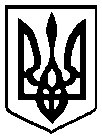                                                 Брали участь у засіданні:                                                Брали участь у засіданні:                                                Брали участь у засіданні:Головує:Головує:Атрошенко В. А. Атрошенко В. А. міський головаЧлени виконавчого комітету міської ради:Атрощенко О. А.Атрощенко О. А.заступник міського голови Власенко Ю. Д.Власенко Ю. Д.представник міської організації Всеукраїнського об’єднання"Батьківщина" Козир О. І.Козир О. І.головний архітектор проектів приватного підприємства «АРДІ КА» Ломако О. А.Ломако О. А.заступник міського голови Фесенко С. І. Фесенко С. І. заступник міського голови – керуючий справами виконкому Черненко А. В.Черненко А. В.заступник міського голови Черненок М. П.Черненок М. П.секретар міської ради Відсутні члени виконавчого комітетуміської ради:Хоніч О. П.Хоніч О. П.заступник міського голови Запрошені на засідання виконавчого комітету міської ради:Антонов О. С.Антонов О. С.- заступник голови Деснянської районної у м. Чернігові ради (1)Бузницький О. П.Бузницький О. П.- начальник відділу програмного та комп'ютерного забезпечення міської ради (1 - 14)Гаценко О. О.Гаценко О. О.- заступник начальника юридичного відділу міської ради (1 – 14)Гліб Т. Л.Гліб Т. Л.- начальник загального відділу міської ради (1 – 14)Дейнеко Є. В.Дейнеко Є. В.- заступник начальника управління житлово-комунального господарства міської ради (2, 3)Дмитренко В. Л.Дмитренко В. Л.- начальник управління земельних ресурсів міської ради (6)Єпінін О. Ю.Єпінін О. Ю.- голова фонду комунального майна міської ради (7)Калюжний С. С.Калюжний С. С.- начальник управління архітектури та містобудування міської ради (8 - 11)Лисенко О. Ю.Лисенко О. Ю.- начальник фінансового управління міської ради (1- 14)Подорван А. Ф.Подорван А. Ф.- начальник прес-служби міської ради (1 - 14)Примаков О. В.Примаков О. В.- головний спеціаліст організаційного відділу міської ради (1 - 14)Старіков Р. М.Старіков Р. М.- начальник КП «Зеленбуд» міської ради (4, 5)Відповідно до Закону України «Про запобігання корупції» міський голова Атрошенко В. А. повідомив про потенційний конфлікт інтересів щодо питань «Про затвердження актів комісії з визначення та відшкодування збитків власникам землі та землекористувачам» (підпункт 1.21) та «Про зміну статусу квартир та присвоєння поштової адреси» порядку денного засідання виконавчого комітету міської радиВідповідно до Закону України «Про запобігання корупції» міський голова Атрошенко В. А. повідомив про потенційний конфлікт інтересів щодо питань «Про затвердження актів комісії з визначення та відшкодування збитків власникам землі та землекористувачам» (підпункт 1.21) та «Про зміну статусу квартир та присвоєння поштової адреси» порядку денного засідання виконавчого комітету міської радиВідповідно до Закону України «Про запобігання корупції» міський голова Атрошенко В. А. повідомив про потенційний конфлікт інтересів щодо питань «Про затвердження актів комісії з визначення та відшкодування збитків власникам землі та землекористувачам» (підпункт 1.21) та «Про зміну статусу квартир та присвоєння поштової адреси» порядку денного засідання виконавчого комітету міської ради1. СЛУХАЛИ:	Про переведення квартири з житлового фонду до нежитлового в Деснянському районіПро переведення квартири з житлового фонду до нежитлового в Деснянському районіДоповідав:                                    Антонов О. С.Виступили:                                    Атрощенко О. А.                                                        Гаценко О. О.                                                        Козир О. І.                                                     Ломако О. А.                                                     Атрошенко В. А.Міський голова Атрошенко В. А. вніс та поставив на голосування пропозицію зняти цей проект рішення з розгляду для доопрацюванняДоповідав:                                    Антонов О. С.Виступили:                                    Атрощенко О. А.                                                        Гаценко О. О.                                                        Козир О. І.                                                     Ломако О. А.                                                     Атрошенко В. А.Міський голова Атрошенко В. А. вніс та поставив на голосування пропозицію зняти цей проект рішення з розгляду для доопрацюванняГОЛОСУВАЛИ:"ЗА" – одноголосно"ЗА" – одноголосноВИРІШИЛИ:Проект рішення знято з розглядуПроект рішення знято з розгляду2. СЛУХАЛИ:	Про внесення змін до рішення виконавчого комітету Чернігівської міської ради від 01 листопада 2018 року № 521 «Про внесення змін до переліку об’єктів з облаштування інженерно-транспортної інфраструктури приватного сектору міста, що співфінансуються за рахунок коштів міського бюджету міста Чернігова»Про внесення змін до рішення виконавчого комітету Чернігівської міської ради від 01 листопада 2018 року № 521 «Про внесення змін до переліку об’єктів з облаштування інженерно-транспортної інфраструктури приватного сектору міста, що співфінансуються за рахунок коштів міського бюджету міста Чернігова»Доповідав:                                   Дейнеко Є. В.Виступили:                                     Лисенко О. Ю.                                                         Атрошенко В. А.Доповідав:                                   Дейнеко Є. В.Виступили:                                     Лисенко О. Ю.                                                         Атрошенко В. А.ГОЛОСУВАЛИ:"ЗА" – одноголосно"ЗА" – одноголосноВИРІШИЛИ:Рішення № 244 додаєтьсяРішення № 244 додається3. СЛУХАЛИ: Про внесення змін і доповнень до рішення виконавчого комітету міської ради від 15 січня 2019 року № 6 «Про затвердження переліків об’єктів житлово-комунального господарства, інших об’єктів інфраструктури та природоохоронних заходів на 2019 рік, що фінансується за рахунок коштів міського бюджету міста Чернігова»Про внесення змін і доповнень до рішення виконавчого комітету міської ради від 15 січня 2019 року № 6 «Про затвердження переліків об’єктів житлово-комунального господарства, інших об’єктів інфраструктури та природоохоронних заходів на 2019 рік, що фінансується за рахунок коштів міського бюджету міста Чернігова»Доповідав:                                   Дейнеко Є. В.Виступили:                                     Лисенко О. Ю.                                                         Атрошенко В. А.Доповідав:                                   Дейнеко Є. В.Виступили:                                     Лисенко О. Ю.                                                         Атрошенко В. А.ГОЛОСУВАЛИ:"ЗА" – одноголосно"ЗА" – одноголосноВИРІШИЛИ:Рішення № 245 додаєтьсяРішення № 245 додається4. СЛУХАЛИ:Про видалення зелених насадженьПро видалення зелених насадженьДоповідав:                                    Старіков Р. М.Виступив:                                        Атрошенко В. А.Доповідав:                                    Старіков Р. М.Виступив:                                        Атрошенко В. А.ГОЛОСУВАЛИ:"ЗА" – одноголосно"ЗА" – одноголосноВИРІШИЛИ:Рішення № 246 додаєтьсяРішення № 246 додається5. СЛУХАЛИ:Про надання згоди на передачу майнаПро надання згоди на передачу майнаДоповідав:                                    Старіков Р. М.Виступив:                                        Атрошенко В. А.Доповідав:                                    Старіков Р. М.Виступив:                                        Атрошенко В. А.ГОЛОСУВАЛИ:"ЗА" – одноголосно"ЗА" – одноголосноВИРІШИЛИ:Рішення № 247 додаєтьсяРішення № 247 додається6. СЛУХАЛИ:Про затвердження актів комісії з визначення та відшкодування збитків власникам землі та землекористувачамПро затвердження актів комісії з визначення та відшкодування збитків власникам землі та землекористувачамДоповідав:                                   Дмитренко В. Л.Виступили:                                     Фесенко С. І.                                                         Гаценко О. О.                                                         Атрошенко В. А.Доповідав:                                   Дмитренко В. Л.Виступили:                                     Фесенко С. І.                                                         Гаценко О. О.                                                         Атрошенко В. А.ГОЛОСУВАЛИ:«ЗА» – 7«Проти» - 0 «Утримались» - 0Атрошенко В. А. не брав участь у голосуванні у зв’язку з потенційним конфліктом інтересів«ЗА» – 7«Проти» - 0 «Утримались» - 0Атрошенко В. А. не брав участь у голосуванні у зв’язку з потенційним конфліктом інтересівВИРІШИЛИ:Рішення № 248 додаєтьсяРішення № 248 додається7. СЛУХАЛИ:Про надання згоди на передачу металевої огорожіПро надання згоди на передачу металевої огорожіДоповідав:                                       Єпінін О. Ю.Виступив:                                        Атрошенко В. А.Доповідав:                                       Єпінін О. Ю.Виступив:                                        Атрошенко В. А.ГОЛОСУВАЛИ:"ЗА" – одноголосно"ЗА" – одноголосноВИРІШИЛИ:Рішення № 249 додаєтьсяРішення № 249 додається8. СЛУХАЛИ:Про затвердження та надання містобудівних умов і обмежень забудови земельних ділянокПро затвердження та надання містобудівних умов і обмежень забудови земельних ділянокДоповідав:                                       Калюжний С. С.Виступили:                                     Фесенко С. І.                                                         Козир О. І.                                                         Гаценко О. О.                                                         Черненок М. П.                                                         Атрощенко О. А.                                                         Ломако О. А.                                                         Власенко Ю. Д.                                                         Лисенко О. Ю.                                                         Атрошенко В. А.Доповідав:                                       Калюжний С. С.Виступили:                                     Фесенко С. І.                                                         Козир О. І.                                                         Гаценко О. О.                                                         Черненок М. П.                                                         Атрощенко О. А.                                                         Ломако О. А.                                                         Власенко Ю. Д.                                                         Лисенко О. Ю.                                                         Атрошенко В. А.ГОЛОСУВАЛИ:Пункти 1.1 – 1.8«ЗА» – одноголосноПункт 1.9 – зняти«ЗА» – одноголосноПункт 2 – включити (відмова)«ЗА» – одноголосноПункти 1.1 – 1.8«ЗА» – одноголосноПункт 1.9 – зняти«ЗА» – одноголосноПункт 2 – включити (відмова)«ЗА» – одноголосноВИРІШИЛИ:Рішення № 250 додаєтьсяРішення № 250 додається9. СЛУХАЛИ:Про присвоєння та зміну поштових адрес об'єктам нерухомого майнаПро присвоєння та зміну поштових адрес об'єктам нерухомого майнаДоповідав:                                       Калюжний С. С.Виступили:                                     Атрощенко О. А.                                                         Атрошенко В. А.Доповідав:                                       Калюжний С. С.Виступили:                                     Атрощенко О. А.                                                         Атрошенко В. А.ГОЛОСУВАЛИ:"ЗА" – одноголосно"ЗА" – одноголосноВИРІШИЛИ:Рішення № 251 додаєтьсяРішення № 251 додається10. СЛУХАЛИ:Про зміну статусу квартир та присвоєння поштової адресиПро зміну статусу квартир та присвоєння поштової адресиДоповідав:                                       Калюжний С. С.Виступив:                                        Атрошенко В. А.Доповідав:                                       Калюжний С. С.Виступив:                                        Атрошенко В. А.ГОЛОСУВАЛИ:«ЗА» – 7«Проти» - 0 «Утримались» - 0Атрошенко В. А. не брав участь у голосуванні у зв’язку з потенційним конфліктом інтересів«ЗА» – 7«Проти» - 0 «Утримались» - 0Атрошенко В. А. не брав участь у голосуванні у зв’язку з потенційним конфліктом інтересівВИРІШИЛИ:Рішення № 252 додаєтьсяРішення № 252 додається11. СЛУХАЛИ:Про уточнення назви вулиці містаПро уточнення назви вулиці містаДоповідав:                                       Калюжний С. С.Виступив:                                        Атрошенко В. А.Доповідав:                                       Калюжний С. С.Виступив:                                        Атрошенко В. А.ГОЛОСУВАЛИ:"ЗА" – одноголосно"ЗА" – одноголосноВИРІШИЛИ:Рішення № 253 додаєтьсяРішення № 253 додається12. СЛУХАЛИ:Про подання до окружної виборчої комісії з виборів народних депутатів України одномандатного виборчого округу № 206Про подання до окружної виборчої комісії з виборів народних депутатів України одномандатного виборчого округу № 206Доповідав:                                       Примаков О. В.Виступив:                                        Атрошенко В. А.Доповідав:                                       Примаков О. В.Виступив:                                        Атрошенко В. А.ГОЛОСУВАЛИ:"ЗА" – одноголосно"ЗА" – одноголосноВИРІШИЛИ:Рішення № 254 додаєтьсяРішення № 254 додається13. СЛУХАЛИ:Про розпорядження, видані з 10 до 20 червня 2019 року включно Про розпорядження, видані з 10 до 20 червня 2019 року включно Протокольно:Взяти до відома, що з 10 до 20 червня 2019 року            включно видано розпорядження міського голови                 № 82 – р – № 89 – рПротокольно:Взяти до відома, що з 10 до 20 червня 2019 року            включно видано розпорядження міського голови                 № 82 – р – № 89 – р14. СЛУХАЛИ:Про порядок денний наступного засідання виконавчого комітету міської ради Про порядок денний наступного засідання виконавчого комітету міської ради ВИРІШИЛИ:На наступному засіданні виконавчого комітету міської ради розглянути поточні питанняНа наступному засіданні виконавчого комітету міської ради розглянути поточні питання